基本信息基本信息 更新时间：2024-04-10 18:46  更新时间：2024-04-10 18:46  更新时间：2024-04-10 18:46  更新时间：2024-04-10 18:46 姓    名姓    名任意波任意波年    龄33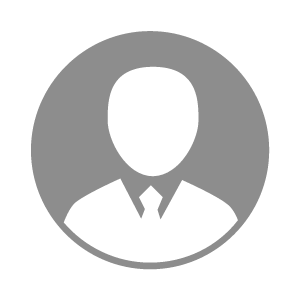 电    话电    话下载后可见下载后可见毕业院校南阳电子电器学校邮    箱邮    箱下载后可见下载后可见学    历中专住    址住    址期望月薪5000-10000求职意向求职意向养猪技术员,人工授精技术员,养殖场技术经理养猪技术员,人工授精技术员,养殖场技术经理养猪技术员,人工授精技术员,养殖场技术经理养猪技术员,人工授精技术员,养殖场技术经理期望地区期望地区不限不限不限不限教育经历教育经历就读学校：南阳电子电器学校 就读学校：南阳电子电器学校 就读学校：南阳电子电器学校 就读学校：南阳电子电器学校 就读学校：南阳电子电器学校 就读学校：南阳电子电器学校 就读学校：南阳电子电器学校 工作经历工作经历工作单位：牧原集团 工作单位：牧原集团 工作单位：牧原集团 工作单位：牧原集团 工作单位：牧原集团 工作单位：牧原集团 工作单位：牧原集团 自我评价自我评价其他特长其他特长